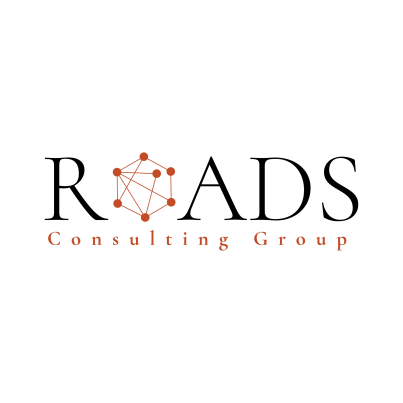 JOB AND ROLE DESCRIPTIONPosition Name Office AssistantCompanyCaring Bees HealthcareJob purpose Responsible for the coordination of patient visits, maintenance, and upkeep of scheduling records and logbooks. Responsible for the coordination of patient visits, maintenance, and upkeep of scheduling records and logbooks. Responsible for the coordination of patient visits, maintenance, and upkeep of scheduling records and logbooks. REQUIRED QUALIFICATIONSREQUIRED QUALIFICATIONSEducationEducationNursing or Medicine studies.Nursing or Medicine studies.Training or ExpertiseTraining or ExpertiseDesirable medical and nursing background.Understanding of medical language and scheduling.Desirable medical and nursing background.Understanding of medical language and scheduling.Experience +2 years of experience providing administrative support to service companies, desirable medical facilities.JOB FUNCTIONSSubmitting, Tracking and follow up of  Prior Authorization.Doing Insurance checks twice a month. Take care of PCA referral.Helping the Intake department as needed.Follow up on Doctor’s orders.Faxing orders daily.Filling orders received in Axxess on daily basis.Other duties as assigned.REQUIRED SKILLSThe position can be stressful in terms of meeting deadlines.Primarily a desk job.Must be able to adequately hear, on the telephone, with no more than an amplifier, and able to communicate, both verbally and in writing, in English. Has impeccable time-management and communication skills. (written + spoken)  Highly organized and efficient.Solution-oriented mindset and a proactive problem-solver.Work independently and proactively on requests.Independent worker and works well on a team.Professional and positive attitude.Ability to handle highly confidential information.WAGE COMPENSATIONSalary:  $1,000 USD monthly payment – Payments are to be directly deposited into the account and employee is responsible for the transfer fee for each deposit.Schedule: Monday through Friday 9:00 AM – 5:30 PM.Internet and computer must be covered by the employee.